ILMOITTAUTUMINEN Eläkeliiton Karaokemestari 2022 –kilpailun Kainuun aluekarsintaan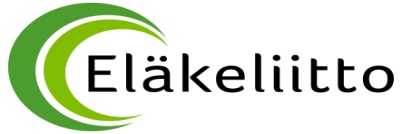 YHDISTYKSEN NIMI:OSALLISTUJAN NIMI, PUH.NRO JA S-POSTISYNTYMÄ-VUOSIKAPPALEEN NIMI JA VERSIOSÄVELKORKEU-DEN SÄÄTÖ + / -RUOKAILUKyllä / EiEIJA ESIMERKKI, 040 1122334EIJA.ESIMERKKI@GMAIL.COM1955PUHELINLANGAT LAULAA, FIN- 1K